Informacja prasowa: 19.01.2017 r.Sielce na Dolnym Mokotowie  - nowe miejsce dla biznesu w WarszawieBobrowiecka 8 to najnowszy projekt Spectra Development. Realizowany w rejonie Sielc na Dolnym Mokotowie, który staje się niezwykle atrakcyjnym miejscem biznesowym na mapie Warszawy. Budynek położony jest tuż przy wjeździe na Trasę Mostu Siekierkowskiego pomiędzy dwoma arteriami komunikacyjnymi miasta - Traktem Królewskim i Wisłostradą. Zapewnia bardzo dogodne połączenie 
z każdą częścią stolicy, w tym oddalonym zaledwie o 4 km Centrum. Najnowsze technologie zastosowane w budynku, a jednocześnie konkurencyjne ceny najmu tworzą ciekawą alternatywę wśród stołecznych nieruchomości komercyjnych. 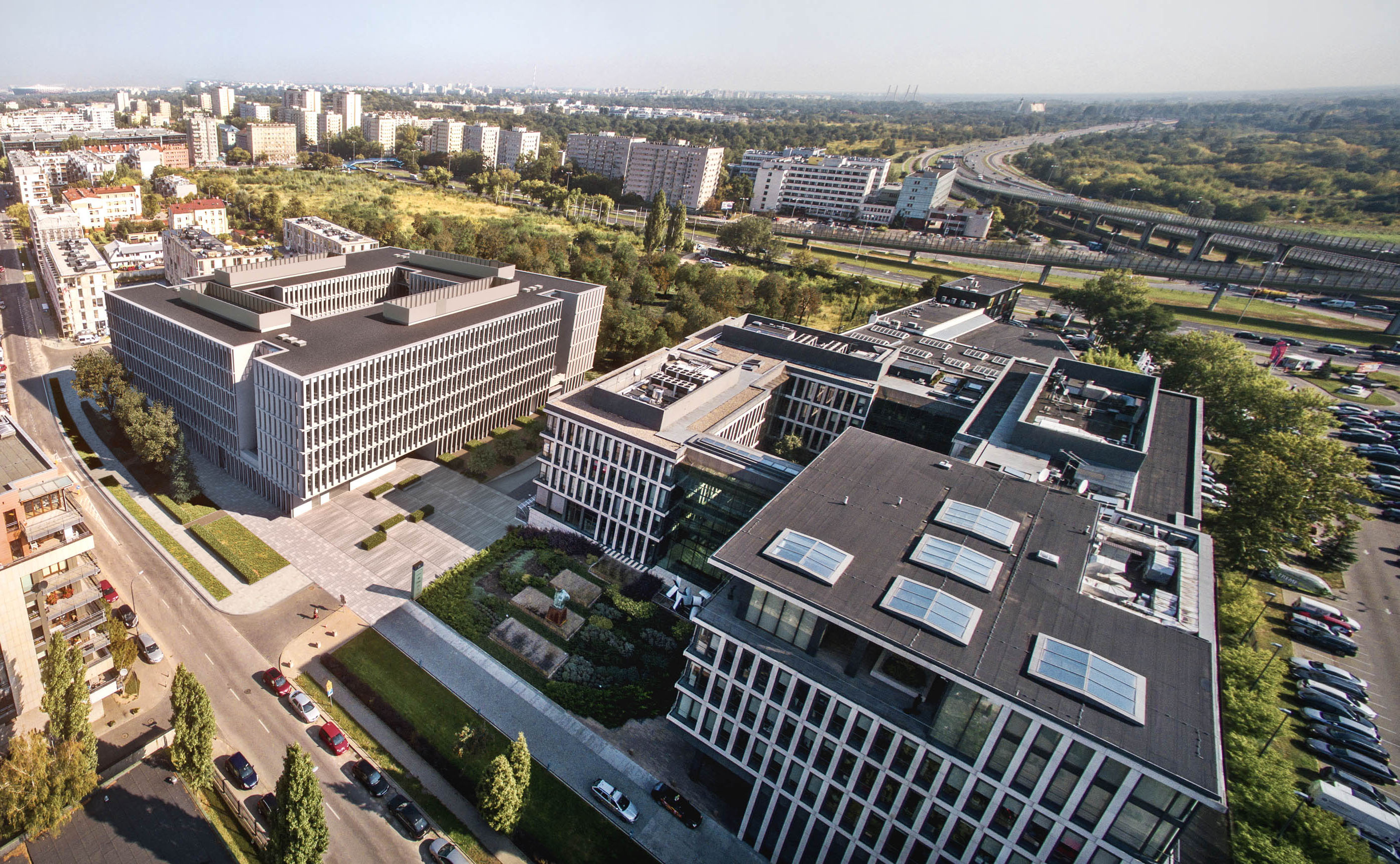 Inwestycja Spectra Development, zgodnie z nazwą położona jest przy ul. Bobrowieckiej 8, która znajduje się pomiędzy południowym odcinkiem Traktu Królewskiego – ulicami Sobieskiego oraz Czerniakowską, wchodzącą w skład Wisłostrady. To dwie ważne arterie komunikacyjne Warszawy, które łączą Sielce 
z niemal każdą częścią miasta, w tym położonym zaledwie 4 km dalej Centrum. Zaledwie 3 minuty od ulicy Bobrowieckiej znajduje się również wjazd na Trasę Mostu Skierkowskiego, który z kolei zapewnia szybki dojazd do prawobrzeżnych dzielnic stolicy. W najbliższym otoczeniu inwestycji znajduje się aż 
5 przystanków autobusowych. Rowerzystów ucieszą ścieżki rowerowe, znajdujące się zarówno wzdłuż ulicy Sobieskiego, jak i Czerniakowskiej, a także Trasy Mostu Siekierkowskiego. Gotowa infrastruktura komunikacyjna to bardzo ważny atut sieleckich inwestycji biurowych, o której mogą tylko pomarzyć pracownicy wiecznie zakorkowanego Służewca, czy coraz bardziej intensywnie zabudowywanej Woli. Dla zmotoryzowanych pracowników biurowca Bobrowiecka 8 przewidziano aż 501 miejsc postojowych 
w podziemnym parkingu. To udogodnienie, którego również brakuje w wielu warszawskich zagłębiach biurowych, wspomnianym Służewcu, czy Centrum, gdzie możliwości budowania przestrzeni do parkowania są bardzo ograniczone. Z problemem korków borykają się też pracownicy biur zlokalizowanych przy Al. Jerozolimskich.O atrakcyjności Sielc pod kątem lokalizacji inwestycji biurowej decyduje też bliskie sąsiedztwo młodych, prężnie rozwijających się osiedli mieszkaniowych.Na uwagę zasługuje również kameralna i zróżnicowana zabudowa Dolnego Mokotowa, w poszanowaniu której powstają nowe inwestycje, tworząc przyjazną przestrzeń do pracy i życia. Na mokotowskich Sielcach obecnie lokalizowane są nie tylko inwestycje biurowe, ale również mieszkaniowe, co niweluje ryzyko powstania tu kolejnego stołecznego „Mordoru”.Spectra Development zakłada realizację inwestycji Bobrowiecka 8 według autorskiej koncepcji „kultury wpisanej w przestrzeń” zakładającej obecność sztuki w miejscu pracy. Idea ta jest już z powodzeniem realizowana w sąsiednim biurowcu Bobrowiecka 6, którego wnętrza wypełnione są pracami wielu wybitnych polskich twórców sztuki współczesnej. Założeniem inwestycji Bobrowiecka 8 jest, że zaplanowane w tym miejscu działania artystyczne, nie ograniczą się jedynie do zamkniętych ścian biurowca, a wyjdą na zewnątrz, tworząc nową tożsamość dzielnicy. Centrum kultury stanowić ma zaprojektowany w atrium budynku Ogród Sztuki, miejsce prezentacji dzieł młodych polskich twórców.Więcej informacji na stronie www.bobrowiecka8.pl  ***Spectra Development przewodzi grupie spółek deweloperskich działających w ramach dojrzałego rynku nieruchomości komercyjnych i mieszkaniowych. Spółka rozwija swoją działalność w oparciu o polski, stabilny kapitał, a inwestorem strategicznym jest Jerzy Starak. Spectra Development jako doświadczony deweloper wykorzystuje 
w swoich inwestycjach nowoczesną technologię i ciekawe rozwiązania architektoniczne. Deweloper hołduje zasadom zrównoważonego rozwoju, dąży do realizacji projektów w zgodzie ze środowiskiem, kulturą i sztuką, kreując wartościową i unikalną przestrzeń miejską. Aktualnie Spectra Development realizuje drugi etap Kompleksu Bobrowiecka na Dolnym Mokotowie w Warszawie, składający się z osiedla apartamentów o podwyższonym standardzie oraz budynku biurowego. Wcześniej inwestor zrealizował m.in. pierwszy etap Kompleksu Bobrowiecka – biurowiec Bobrowiecka 6, który wyróżniony został w prestiżowym Phaidon Atlas of 21st Century Architecture zawierającym ponad 1000 wyjątkowych projektów z całego świata oddanych do użytku w XXI wieku, apartamentowiec przy ul. Rydygiera w Warszawie, a także odrestaurował zabytkową willę Witkiewiczówka 
w Zakopanem za co zdobył nagrodę Generalnego Konserwatora Zabytków. Dodatkowych informacji udziela:Tauber Promotion: Anna Siwek, Tel. +48 22 8333502, e-mail : asiwek@tauber.com.pl 